Constructing 2-D Shapes Behaviours/StrategiesConstructing 2-D Shapes Behaviours/StrategiesConstructing 2-D Shapes Behaviours/StrategiesStudent chooses materials, but struggles to construct 2-D shapes with given attributes (e.g., makes an open shape).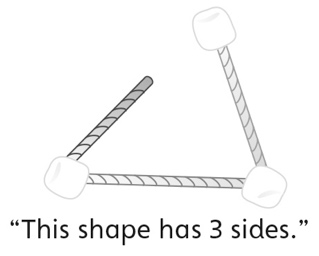 Student constructs 2-D shapes with given attributes, but makes typical shapes (e.g., equilateral triangle).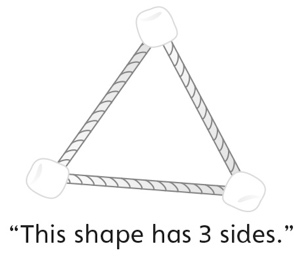 Student constructs 2-D shapes with 4 sides, but struggles to name the shape.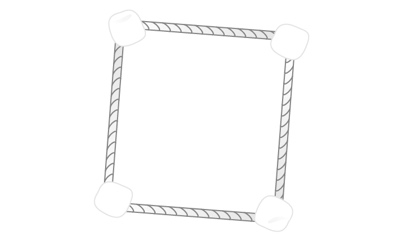 Observations/DocumentationObservations/DocumentationObservations/DocumentationStudent constructs 2-D shapes with given attributes, but cannot describe how shapes are alike and how they are different.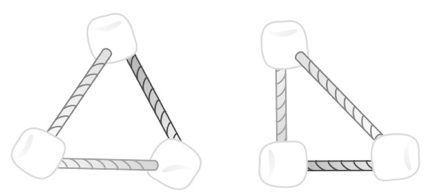 Student constructs 2-D shapes with given attributes, but does not use math language to describe how shapes are alike and how they are different.“They both have 3 points. One looks like a pizza slice and the other doesn’t.”Student constructs 2-D shapes with given attributes and uses math language to describe how shapes are alike and how they are different.Observations/DocumentationObservations/DocumentationObservations/Documentation